Занятия учителя-дефектолога для старшей группыТема: «День победы»Посмотри на картинки. Какой нас скоро ожидает праздник? Почему именно эта картинка? Куда пришли дети? В честь кого горит вечный огонь? Что делают дети? Когда празднуют день победы? 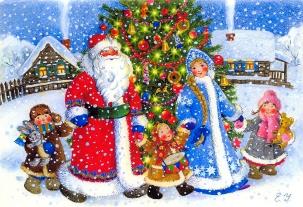 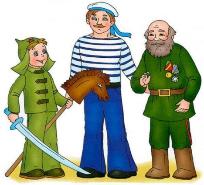 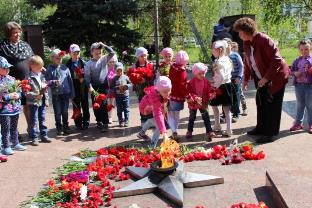 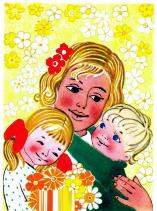 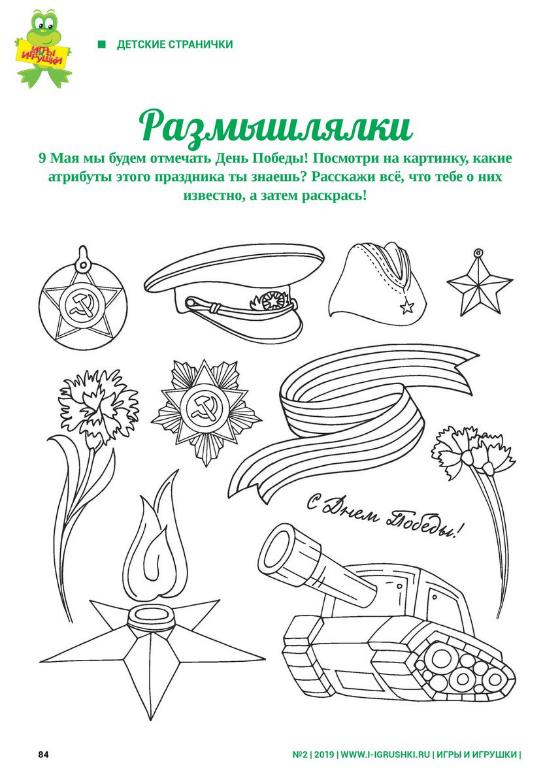 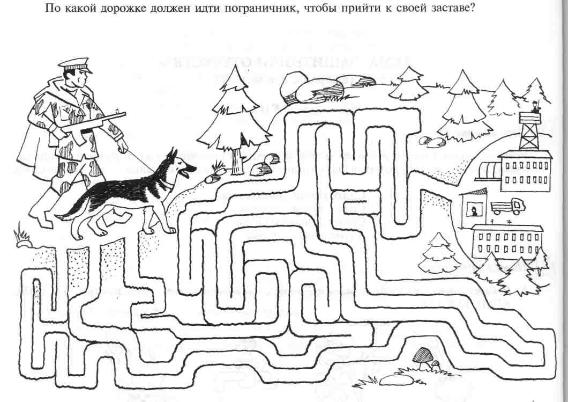 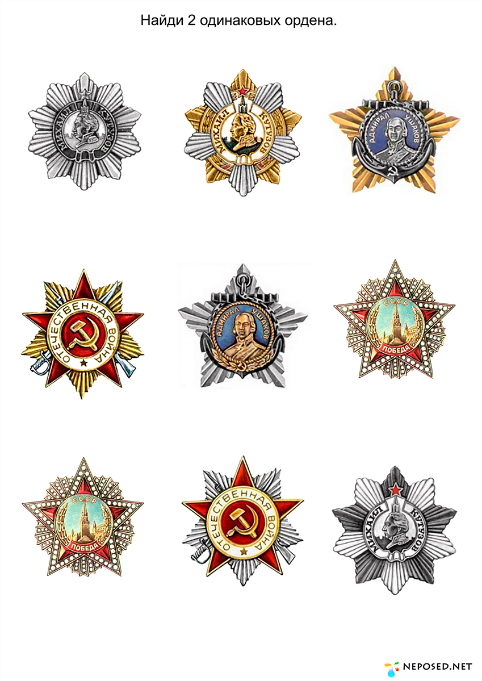 Тема: «Повторение. День Победы»Составь рассказ по картинке. 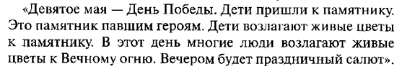 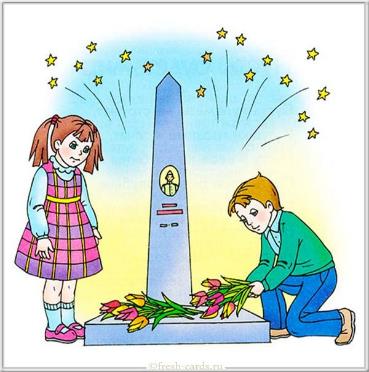 Найди отличия. 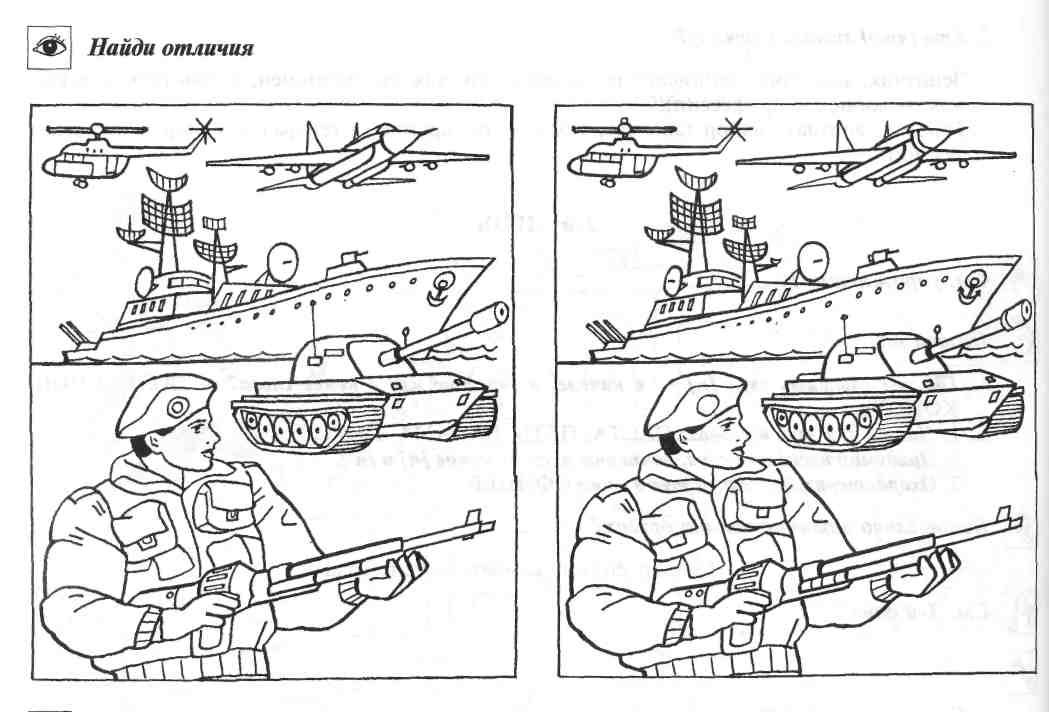 Что должно быть следующим? 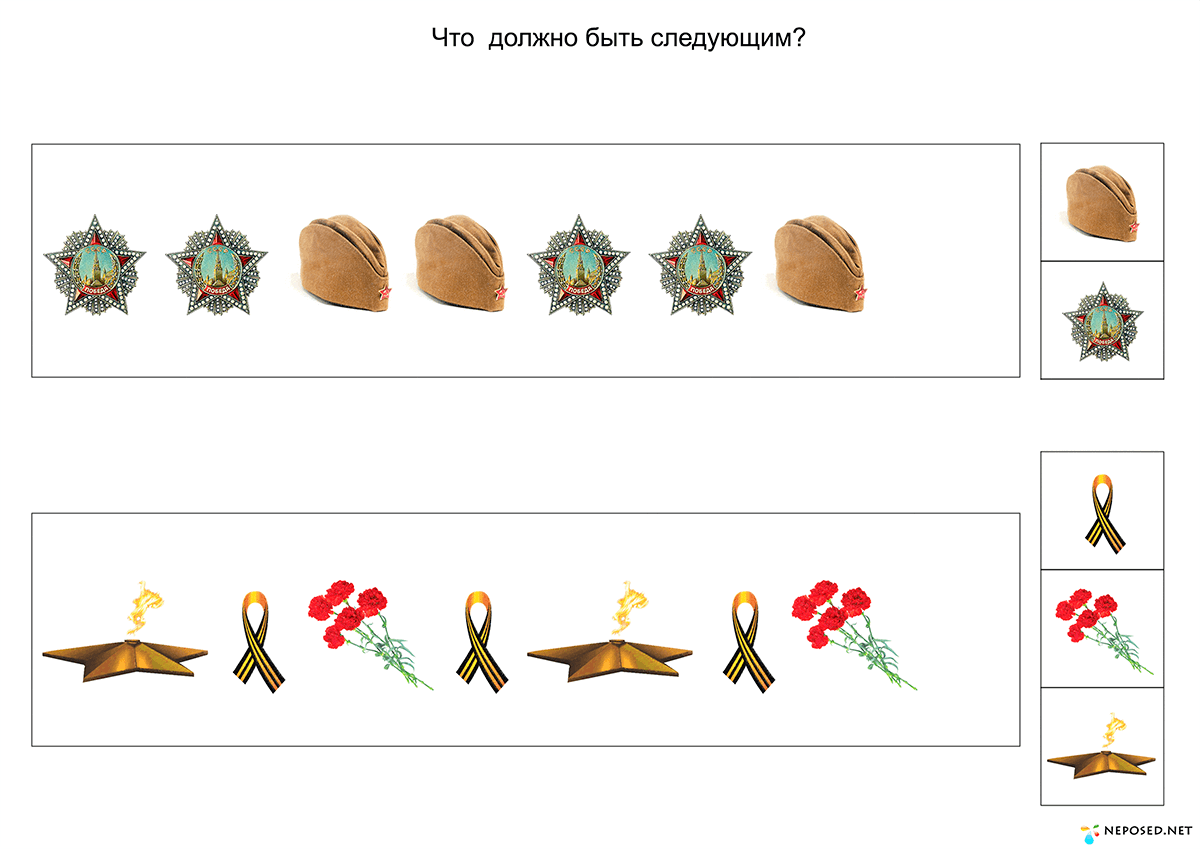 Что лишнее? 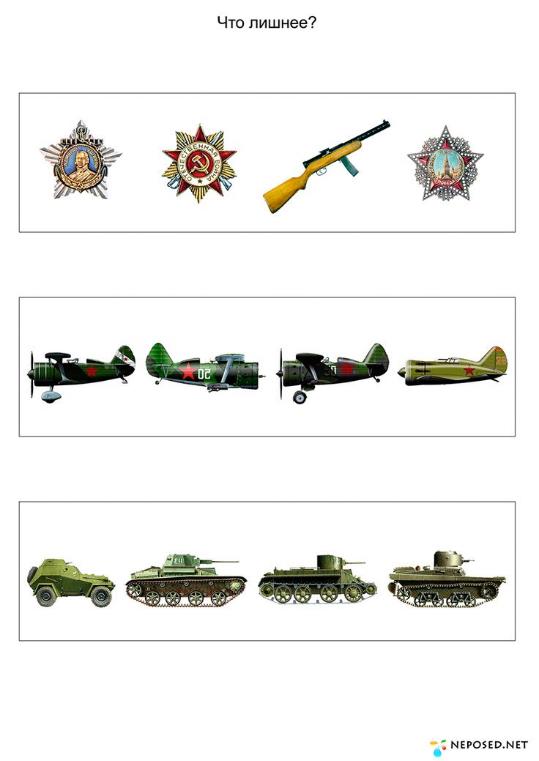 